Данный диплом соответствует модели, разработанной Европейской Комиссией, Европейским Советом и Европейским Центром Высшего Образования (под патронажем ЮНЕСКО). Целью данного приложения является- предоставить дополнительную информацию, подтверждающую межнациональную значимость и должную академическую, а также профессиональную пригодность (дипломы, степени, сертификаты, и др.) Данный документ предоставляет следующую информацию: структуру, уровень, статус и составляющие компоненты программы обучения, которая была успешно окончена субъектом, чье имя указано на оригинале диплома, к которому прилагается данное вложение. Данный документ освобождается от любых последующих систем оценки, сверки его равно значимости, а также ценности. Все восемь пунктов должны быть заполнены. В случае отсутствия информации в определенном пункте, необходимо внести комментарий с пояснением причины.Переведено Кандаловой Ю.И.Диплом № ВСГ 4759565выдан 09 июня 2010 г.Дата:                                                                                                                 Подпись: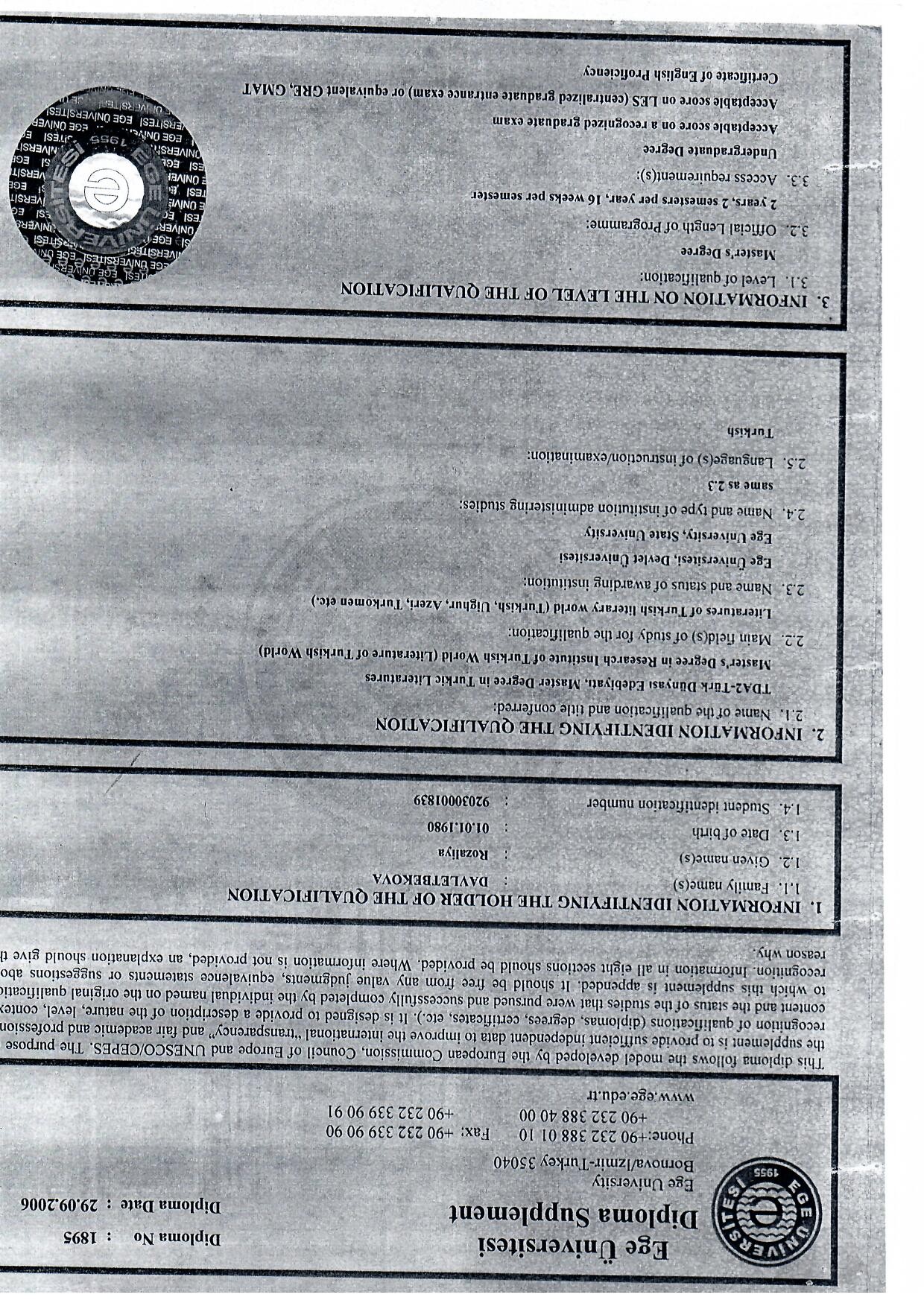          Университет Ege                                                              Диплом №       :    1895         Приложение к Диплому                                                  Дата выдачи   :    29.09.2006Университет EgeБорнова/Измир- Турция 35040Тел.: +902323880110            Факс: +902323399090          +902323884000                       +902323399091www.ege.edu.tr1.ИДЕНТИФИКАЦИОННЫЕ ДАННЫЕ ВЛАДЕЛЬЦА КВАЛИФИКАЦИИФамилия                                                                 :   ДАВЛЕТБАКОВАИмя                                                                         :   РОЗАЛИЯДата рождения                                                       :  01.01.1980Номер студенческого билета                               :  920300018392. ИДЕНТИФИКАЦИОННАЯ ИНФОРМАЦИЯ КВАЛИФИКАЦИИ2.1  Наименование и расшифровка специализации:TDA2- Turk Dunyasi Edebiyati, Специалист в области Турецкой ЛитературыСпециалист в области развития и исследования Турецкой культуры (Литература Тюркского Мира)Основная сфера специализации:Литературоведение Тюркского Мира ( Турецкий, Уйгурский, Азербайджанский, Туркменский, и др.)Наименование и статус образовательного учреждения:Ege Universitesi, Delvet UniversitesiУниверситет Ege, Государственный УниверситетНаименование и вид деятельности образовательного учрежденияСм. пункт 2.3Язык обучения и проведенных экзаменов:Турецкий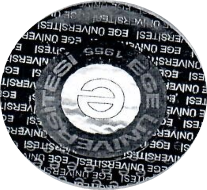 УРОВЕНЬ КВАЛИФИКАЦИИУровень квалификации:                                                                                                 СпециалистДлительность курса обучения:2 года, 2 семестра в учбн. году, 16 недель в семестреТребования для поступления:Диплом об общем образованииПроходной балл на вступительном экзаменеПроходной балл на LES (международное централизованное тестирование для абитуриентов) или его эквивалентах GRE, GMAT Сертификат, подтверждающий знания англ. языкаДОСТИГНУТЫЕ РЕЗУЛЬТАТЫ Форма обучения:ОчнаяТребования учебной программы:Звание Специалиста присваивается студентам, которые *Успешно окончили обучение с минимальным количеством сданных зачетов -21 ( 52.5 % ECTS тестирования) * Достигшие кумулятивный средний балл не менее 70 из 100 % и не имеющие задолженностей * Выступившие с докладом на семинаре (7.5 % ECTS тестирования) * Прошедшие курс специализированного обучения по профилю (10 % ECTS тестирования) * Написавшие и защитившие дипломную работу ( 50% ECTS тестирования)Цели:Целью программы подготовки специалистов в области Тюркской Литературы является повышение уровня знаний студентов Бакалавров и применение полученных знаний на академическом уровне. Под влиянием нововведений и развития Мировой литературы, развитие литературы Тюркского Мира (Турецкий, Уйгурский, Азербайджанский, Туркменский, и др.) будет затронуто в процессе обучения. Субъектами данного курса являются современные писатели и поэты, их труды, а также влияние социальных, политических и экономических факторов в данный отрезок времени. Изучаемые субъекты данного исследования, в основном, относятся к 19 и 20 вв. Данная учебная программа направлена на адекватное и продуктивное применение студентами полученных умений и навыков, а также на подготовку к защите Докторской диссертации в данном аспекте.Компоненты курса: (пр. изученные главы и разделы) а так же оценка индивидуальных достижений:Код     Название предмета                                              Категория предмета    Оценка    Общий балл        Год обуч. 1/ Семестр 1 и 2501 Введение в Старотурецкий 1                                      факультативный              3.0                77505 Основные тенденции Туркской литературы 1           обязательный                  3.0                83517 Литературоведение 1                                                    обязательный                  3.0                81519 Современная Уйгурская литература 1                        обязательный                  3.0                93521 Суфизм в Тюркской литературе 1                               факультативный             3.0                83502 Введение в Старотурецкий 2                                       факультативный              3.0                75506 Основные тенденции Туркской литературы 2           обязательный                  3.0                 84518 Литературоведение 2                                                    обязательный                  3.0                 83520 Современная Уйгурская литература 2                        обязательный                  3.0                 98522 Суфизм в Тюркской литературе 1                               факультативный             3.0                 77       Семинар                                                                          обязательный                                     зачт.Год обуч. 2/ Семестр 1 и 2Спецкурс                                                                               обязательный                                     зачт.Дипломная работа                                                                обязательный                                     зачт.                                                                                                                         Общий балл  30Тема Дипломной работы:Национальный поэт Башкирии Назар Несми (Биография-Достижения-Вклад в Литературу).4.4 Критерии оценки:       Способ оценки и систематизации полученных знаний по каждому предмету по схеме:100%- высший показатель, 70%- низший показатель. Студенты, входящие в данный диапазон считаются       успешными.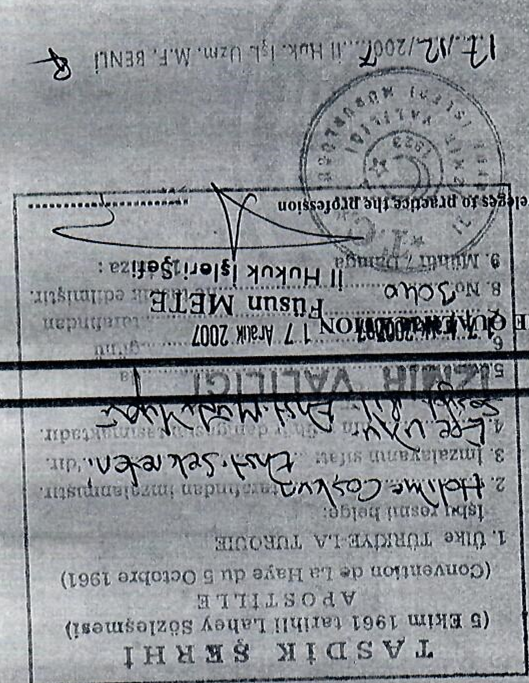 зачт.- зачтено4.5 Последующая квалификационная классификация:     Кумулятивный средний балл                     83.4 % из 100%	5. ФУНКЦИОНАЛЬНОСТЬ КВАЛИФИКАЦИИ5.1 Доступ к последующему обучению:      Выпускники имеют возможность поступить в Аспирантуру для получения звания Доктора Наук5.2 Профессиональный статус:      Присвоенное звание-Специалист предоставляет право на практическое применение данной профессии6. ДОПОЛНИТЕЛЬНАЯ ИНФОРМАЦИЯ6.1 Дополнительная информация      Окончила Институт Социологических Исследований      http://www/sosbilen.ege.edu.tr/6.2 Дополнительные информационные ресурсы      Веб сайт Университета: www.ege.edu.tr      Веб сайт Европейского Центра Высшего Образования: www.yok.gov.tr      Веб сайт Турецкого ENIC-NARIC:  www.enic-naric.net/members.asp?country=TURKEY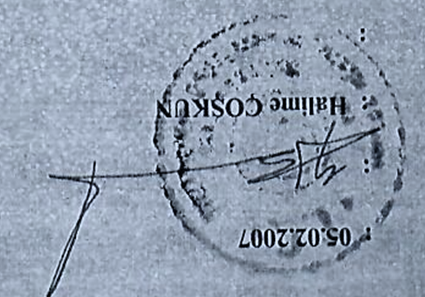 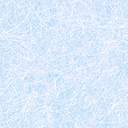 7. СЕРТИФИКАЦИЯ ПРИЛОЖЕНИЯ К ДИПЛОМУ    7.1 Дата    7.2 Подпись    7.3 Секретарь Института Социологических Исследований    7.4 Печать                                                                                                  